Avser fordon: Underlag för godkännande av bussfordon 2019CMAL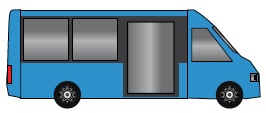 Huvudavtal:          		
Trafikföretag:       		
Trafikområde: 
Datum: 1. Fordonsuppgifter Fordonets fabrikat:  	 Årsmodell: 		 Euroklass: 	
 Modellbeteckning: 	 Drivmedel: 		2. Baskrav CMAL					 Trafikgrupp City		 Dörröppningar D
 Fordonstyp Minibuss		 Hjulaxlar A+A		
 Fordonsklass A 		 Fordonschassi Låggolv			3. Kapacitet				 Antal sittplatser:  st
 Antal ståplatser:  st4. Inre layout Dörrmått rullstolsingång			 Placering av stoppknappar		 Samtliga säten utritade
 Placering av påkallaknapp vid rullstolsplats	 Placering stopelement samt visningsriktning	 Fällbara säten/klaffsäten utritade
 Mått rullstolsplats			 Placering hållplatsskyltar samt visningsriktning	 Stolsavstånd minst 680mm
 4st reserverade sittplatser på låggolvet	 Placering av skiljeväggar		 2st barnvagnsplatser	
 Stolsavstånd vid reserverade sittplatser	 Avstånd skiljevägg-sittplats minst 300mm
 Påkallaknapp vid reserverade sittplatser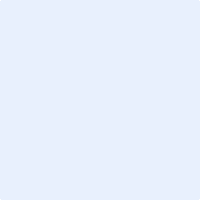 5. Yttre layout höger Placering av linjeskylt höger			 Placering av yttre högtalare	
 Placering av yttre påkallaknapp rullstolsingång		 Placering av flagghållare höger	
 Placering av yttre dörröppningsknapp6. Yttre layout vänster Placering av linjeskylt vänster						
 Placering av flagghållare vänster7. Yttre layout front och bak Placering av linje/destinationsskylt front	 Placering av linjeskylt bak
	 Placering av extra backljus8. Säkerhetskrav Trepunktsbälte förarplats	 Brandsläckare		
 Alkolås			 Förbandslåda		
 Backkamera		 Automatiskt släckningssystem i motorrum		
					9. Tillgänglighetskrav Rullstolsramp			 Kontrastmarkering signalgult trappsteg och steg			
 Nigningsfunktion			 Kontrastmarkering signalgult podester		
 Bakåtvänd rullstolsplats ryggplatta			
 Bakåtvänd rullstolsplats vältskydd		 Kontrastmarkering ledstänger	
 Bakåtvänd rullstolsplats hjulstopp		 Kontrastmarkering handtag						10. Stannarsignalsystem Påkallasystem med 3-tonsignal för förare & resenär 	 Stoppsystem med audiell och visuell funktion
 Blåa påkallaknappar med vit text och gula knapphus 	 Röda stoppknappar med vit text och gula knapphus11. Passagerarsäten 80mm tjocklek sittdyna 		 Säteshöjd över golv 450-500mm
 Armstöd mot mittgång 		 Ladduttag vid sittplatser
 Blått stolstyg utan logotyper12. Marknadsföring och reklam Flagghållare höger och vänster takfront 	 4st Fönsterskylthållare
 Tidtabellshållare med minst 6st A6 fack 	 Tidningslåda
13. Övrigt  Ljusa innerväggar ej tygbeklädda			
 Ljust innertak ej dominerat av tygbeklädnad		 Papperskorg vid varje dörröppning
 Ljust halksäkert golv				 God sikt genom fönster, ej tonade rutor		 Ståhöjd mittgång minst 1900mm 			 Värme/friskluftsanordning
 KRS Kundräkningssystem 			 Luftkonditionering (AC)	 Möjlighet till manuella utrop från förarplats
 Utvändig högtalare vid ingångsdörr14. Tekniklåda och antennskiss15. Stolstyp för fasta säten16. Eventuella noteringar17. Godkännande och signeringFordonet Godkänt:Sign/datum trafikföretaget:			Sign/datum Västtrafik: 			Sign/datum Västtrafik:
				       		
				      		 